國際佛光會中華佛光青年總團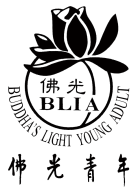        2018年9、10月份各分團/社月例會週知訊息提案討論【提案一】案　　由：「2018年中華佛光青年團員大會」全體動員乙案，提請討論。說　　明：為促進各分團聯誼互動交流，研議團務的發展與運作，傳承經驗，永續經營，共同推動人間佛教之宗旨。敬請全國各分團/社幹部及所有團/社員踴躍報名參與盛會，以精進道業，成就無上菩提。辦　　法：　　　一、活動時間：2018年12月29至30日(六~日)　　　二、活動地點：高雄佛光山　　　三、活動內容：佛光山殿堂巡禮、主題講座、佛光之夜、議案討論等。　　　四、活動對象：1、各地別分院住持主管、各地青年分團輔導法師  　　　　　　　　　2、各地青年分團幹部及團員 　　　　　　　　　 3、各校三好學社幹部及社員 　　　　　　　　　 4、由各別分院、分團/社推薦之優秀青年 決　　議：（請具體說明）【提案二】案   由：徵求全球佛光青年創作「三好歌曲」，並於各國家、地區舉辦歌唱比賽乙案，提　　　　　請討論。說   明：2019年「三好歌曲」創作暨歌唱比賽舉辦宗旨為鼓勵青年窗作豐富且多元新風貌的佛教音樂，以清新優美樂章提升心靈境界，體現佛光山「給人信心、給人歡喜、給人希望、給人方便」的精神理念，藉由歌曲傳唱讓世界認識人間佛教，將善美理念廣植人心。辦   法：　　　一、用歌唱弘揚人間佛教，將星雲大師著作或指定歌詞融入創作中。　　　二、優選之三好歌曲，成果發表擬由世界青年總團部規劃巡迴演出。      三、請參閱附件1-1、附件1-2。決　　議：（請具體說明）【提案三】案   由：全球青年以弘揚人間佛教為目標，拍攝微電影或影音弘法案，提請討論。說   明：為響應佛光山未來50年，以文化、教育、音樂、藝術、體育、學術、資訊接引相關人才，廣邀相關專業人士參與，帶動社會善美風氣，舉辦「2019年三好微電影大賽」，以透過觀察生活點滴，將佛法融入微電影中，達成「自心和悅、家庭和順、人我和敬、社會和諧、世界和平」願景，從信仰結合藝術與流通性的微電影拍攝中，呈現人間淨土之美好。辦   法：         一、內容：              　1、由世界青年總團部主辦，以人間佛教為核心理念，三好、四給為主　　　　　　　　   題拍攝方向，內容可以劃分為劇情篇、動畫篇、紀錄篇。           　   2、各地可辦理電影製作研習營，亦可聯合各地青年合力製作、完成影片。              　3、得獎作品於2019年國際青年幹部會議頒獎。         二、對象：             　1、對影像拍攝有專業或有志為之，以影音傳播善美理念之青年。　　　　　     2、認同三好理念之人士。         三、詳細辦法另行公告，請先參考微電影拍攝辦法說明附件2。決　　議：（請具體說明）團務宣導請於改選前召開「選務籌備會議」，決定選務小組人選，且討論分團委員人選名單、及決議改選當天欲選出之委員人數與副團長人數，附錄於籌備會議記錄中，於會後5日內寄回總團。請參閱附件3、附件4。請各分團推薦積極發心、無私奉獻之優秀青年參加「2018年第十一屆優秀佛光青年」選拔。報名日期即日起至11月15日(四)截止，逾時不候。評選事蹟以2017年10月至2018年9月30日止，請以具體成果條例說明，辦法請參閱附件5。各分團團員大會及幹部改選，請於2018/9/1至同年10/31前完成幹部改選。若召開大會與改選之日期、時間、地點已定，請填寫「活動申報表」，於活動前15天回傳總團，俾利開牌上級指導前往輔導關心。當選之新任團長應於改選後15天內繳交2吋照片2張（三個月內近照）及新任幹部名冊，以利聘書編印作業。因應「環保愛地球，人人有責任」，特於9月郵寄「蔬食A計劃」打卡板至各區(北區、桃竹苗區－總團辦公室、中區－惠中寺古今人文辦公室、南區－佛光山南區辦公室)，並提供“愛地球”紀錄片以及海報（附件3）。請各區團務長協助分團於團員大會或各區活動中全面響應推廣全球蔬食。同時把打卡照片透過LINE、FB、IG、微信分享在您的動態或給您的朋友。http://www.vegdays.org/或QRCode歡迎手機掃描上網網址連署。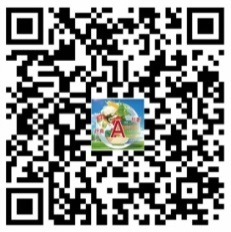 2018年人間佛教閱讀研討會於9/16南台別院、12/2蘭陽別院舉辦，主題：《星雲大師全集》與人間佛教。報名請至該會網站http://www.hbreading.org。同時歡迎加入LINE好友 ID：hbreading或電洽0958- 839145詢問。財務宣導一、邀請團員參加分團團員大會暨幹部改選時，亦親切告知團員繳交年費乙事；本年度適    逢各分團幹部改選，出席改選會議人數應超過分團應出席人數之半數、且正常繳納年    費者，始具有投票權。二、財務各類表單的「簽章」欄位，請用「親筆簽名」或「蓋章」不得以電腦列印；同時    請勿任意更動表格格式，特別是簽核欄位。三、為配合內政部「社會團體財務處理辦法」第23條的規定：「平常開支金額每筆超過新    台幣一萬元者，應以劃線記名支票逕付受款人，不得使用現金。」請各分團會員大會    凡採購結緣品，交通等支出逾10,000元以上，呼籲各分團一律至銀行匯款支付。收款    人帳戶需與發票或收據章的廠商相同，匯款人請寫明「佛光會○○○」(佛光會+分團簡    稱)，匯款單併同發票或收據寄回總會核銷。四、佛光青年簡則第三條：「佛光青年未經總團同意，不可私自化緣。」佛光青年須有因果    觀念，十方善款，應帳目清楚，分團長及財務收取之團員會費、贊助分團功德款…等，    屬常住淨財，做為弘法利生之用，應依規定如實詳細登錄記載，並將善款盡快繳回總    會，不昧因果。五、未按時繳回財務報表之分團，總團將於每月週知訊息中公告大眾，敬請按時於每月5    日前，將財務收支月報表（有收據則附上）寄回總會財務組。六、於107年8月5日前應繳交107年7月份財務收支表，茲公告106年7月份之前尚未    繳交之分團如下：如有疑問請洽詢中華總會財務組/王瑜甄小姐(02)2762-0112分機2530。榮譽榜【2018年7月份新入團員排行榜】北區：2個分團                                               桃竹苗區：0個分團中區：2個分團                                               南   區 ：2個分團重要活動訊息國際佛光會中華佛光青年總團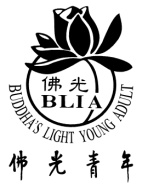 2019年度行事曆   2018.8.23青年分團未繳交月份期數青年分團未繳交月份期數普門青年分團107/5~107/73慧慈青年分團107/6~107/72台北青年分團107/5~107/73新營青年分團107/6~107/72板橋青年分團107/6~107/72普賢青年分團107/6~107/72三重青年分團107/4~107/74小港青年分團107/5~107/73新莊青年分團107/5~107/73義工青年分團107/5~107/73大慈青年分團107/6~107/72南屏青年分團106/3~107/717金光明青年分團107/6~107/72寶華青年分團107/4~107/74內湖青年分團107/6~107/72屏東青年分團107/71桃園青年分團107/4~107/74日光青年分團107/5~107/73中壢青年分團107/2~107/76慈悲青年分團從未繳交報表從未繳交報表員林青年分團107/4~107/74北投青年分團從未繳交報表從未繳交報表圓福青年分團107/71岡山青年分團從未繳交報表從未繳交報表台南青年分團107/71~請以上分團儘速處理~~請以上分團儘速處理~~請以上分團儘速處理~排序分團名稱團長姓名新入團員排序分團名稱團長姓名新入團員★1鳳山佛光青年分團陳冠源33內湖佛光青年分團胡瑜芬11屏東佛光青年分團林禾禪33妙法佛光青年分團葉孟翰12板橋佛光青年分團林小琪23惠中佛光青年分團楊柏毅1活動主題內容日期地點聯絡人分機2018年國際佛光會世界會員代表大會開閉幕典禮、專題講座、議案討論、佛光之夜、主題演說等10/4-9(四-二)佛光山林思妤青年總團2587傳授在家五戒菩薩戒會威儀訓練、認識戒常住、懺摩、正授11/2-4（五-日）佛光山戒會辦事處佛光山2000各區協會年會表揚福報推廣、精進修持、幹部聯誼交流11/10-11(六~日)月光寺(北區)張慧雯青年總團2588各區協會年會表揚福報推廣、精進修持、幹部聯誼交流11/10-11(六~日)福山寺(中區)林思妤青年總團2587各區協會年會表揚福報推廣、精進修持、幹部聯誼交流11/11 (日)苗栗大明寺(桃竹苗區)主任張雅閔青年總團2585各區協會年會表揚福報推廣、精進修持、幹部聯誼交流11/11 (日)佛光山(南區)主任張雅閔楊柏毅青年總團25851391國際佛光會中華總會2018年會員代表大會暨第9屆第9次理監事會議2019年幹部講習會工作報告、提案討論、理監事會議、新任督導長會長授證、2019年幹部講習12/15~16(六~日)佛光山寺主任張雅閔楊柏毅青年總團258513912018年中華佛光青年團員大會專題講座、闖關、論壇、團長交接、議案討論12/29-30(六-日)佛光山張慧雯青年總團25882019年「百年好合」佛化婚禮暨菩提眷屬祝福禮結婚典禮、祝福禮2019年1/1(二)佛陀紀念館楊柏毅青年總團1391日 期星期內　　容地 點備註全年------「藝術弘法行‧佛青向前行」三好四給運動全國各地1/1二2019年『百年好合』佛化婚禮暨菩提眷屬祝福禮佛陀紀念館1/12~13六~日2019「人間佛教宣講員」精進研習暨選拔福山寺地點暫定2/3~9日~六2019年新春義工趣佛光山3/3日2019年南區禪淨共修祈福法會高雄巨蛋3/17日2019年中區禪淨共修祈福法會彰化體育館3/23六2019年禪淨共修祈褔法會(北區)(新北市、北市南、基隆、宜蘭、花蓮區)林口體育場3/24日2019年禪淨共修祈褔法會(北/桃竹苗區)(桃竹苗區、北市北區、北海區、金門)林口體育場3/30~3/31六~日佛光青年藝術弘法系列--三好歌曲創作暨歌唱比賽台北道場4/13~14六~日天馬/白象菁英論壇暨白象幹部暨善財、妙慧講師考核福山寺4/28~5/1日~三2019年亞洲佛光青年聯誼會新加坡新馬寺5月慶祝佛誕活動--「悉遊季」青年慶佛誕 浴佛保平安各區各區籌畫6/2日佛光青年藝術弘法系列--三好微電影比賽暨影展大覺堂地點暫定7/1~7/11一~四2019年佛光兒童大會師           7/4-5   南區          7/7-8   桃竹苗區、中區            7/10-11 北區佛光山7/1-3工作人員培訓7/16~7/20二~六2019年國際佛光青年幹部會議巴西如來寺7/13-15工作人員培訓9/7~8六~日2019年中華佛光青年幹部會議北海道場地點暫定9~10月各分團團員大會暨各級幹部改選各區12/14~15六~日2019年中華佛光青年總團團員大會暨迎新活動佛光山